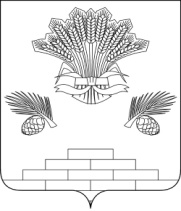 АДМИНИСТРАЦИЯ ЯШКИНСКОГО МУНИЦИПАЛЬНОГО РАЙОНАПОСТАНОВЛЕНИЕот «02» июля 2020г.  № 632-ппгт  ЯшкиноО включении жилого помещения в специализированный жилищный фонд Яшкинского муниципального округа	Руководствуясь статьей 92 Жилищного кодекса Российской Федерации, Федеральным законом Российской Федерации от 06.10.2003 № 131-ФЗ «Об общих принципах организации местного самоуправления в Российской Федерации», а также Уставом Яшкинского муниципального округа, администрация Яшкинского муниципального округа постановляет:	1. Включить в специализированный жилищный фонд Яшкинского муниципального округа  в качестве служебного помещения жилое помещение – квартиру, расположенную по адресу: Кемеровская область, Яшкинский район, с. Колмогорово, мкр. Молодежный, д. 21, кв. 2б.2. Контроль за исполнением настоящего постановления возложить на начальника МКУ «Управление имущественных отношений» - заместителя главы Яшкинского муниципального округа А.А. Игнатьева.	3. Настоящее постановление вступает в силу с момента подписания.Глава Яшкинскогомуниципального  округа                                                               Е.М. Курапов